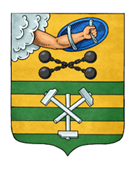 ПЕТРОЗАВОДСКИЙ ГОРОДСКОЙ СОВЕТ36 сессия 28 созываРЕШЕНИЕот 18 декабря 2020 г. № 28/36-666Об утверждении требований к установке вывесок на фасадах зданий, строений и сооружений на территорииПетрозаводского городского округаНа основании статьи 45.1 Федерального закона от 06.10.2003 № 131-ФЗ                 «Об общих принципах организации местного самоуправления в Российской Федерации», Закона Российской Федерации от 07.02.1992 № 2300-1                          «О защите прав потребителей», в соответствии с пунктом 3 статьи 26 Правил благоустройства территории Петрозаводского городского округа, утвержденных Решением Петрозаводского городского Совета от 26.02.2020 № 28/29-586, Петрозаводский городской Совет РЕШИЛ:1. Утвердить Требования к установке вывесок на фасадах зданий, строений и сооружений на территории Петрозаводского городского округа согласно приложению к настоящему Решению.2. Признать утратившими силу:- Решение Петрозаводского городского Совета от 05.06.2019                                   № 28/24-479 «Об утверждении требований к установке вывесок на фасадах зданий, строений и сооружений на территории Петрозаводского городского округа»;- Решение Петрозаводского городского Совета от 18.12.2019                                   № 28/28-555 «О внесении изменений в Решение Петрозаводского городского Совета от 05.06.2019 № 28/24-479 «Об утверждении Требований к установке вывесок на фасадах зданий, строений и сооружений на территории Петрозаводского городского округа»;- Решение Петрозаводского городского Совета от 26.02.2020                                   № 28/29-581 «О внесении изменений в Решение Петрозаводского городского Совета от 05.06.2019 № 28/24-479 «Об утверждении требований к установке вывесок на фасадах зданий, строений и сооружений на территории Петрозаводского городского округа».И.о. ПредседателяПетрозаводского городского Совета                                   А.Ю. ХанцевичГлава Петрозаводского городского округа                          И.Ю. Мирошник